ГЛАВА    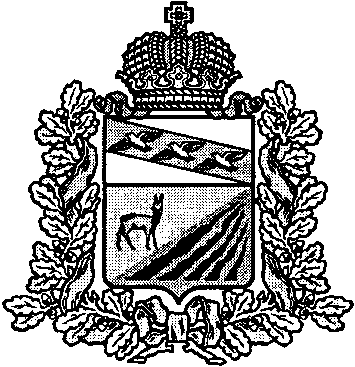 МЕДВЕНСКОГО РАЙОНА КУРСКОЙ ОБЛАСТИР А С П О Р Я Ж Е Н И Е           17.01.2020                                                 4-рг_______________________________                  №________поселок  МедвенкаОб утверждении  Плана  мероприятийпо проведению Года здоровья в Медвенском районе в 2020 годуВ  соответствии  с распоряжением Губернатора Курской области от 14.01.2020 №8-рг "Об утверждении плана мероприятий по проведению Года здоровья в Курской области в 2020 году":1.Утвердить  прилагаемый  План  мероприятий  по проведению Года здоровья в  Медвенском  районе в 2020 году.2.Поручить  структурным  подразделениям  Администрации  района, муниципальным  казенным  учреждениям,  рекомендовать  главам  поселений  обеспечить  выполнение  Плана  мероприятий, утвержденного  пунктом  1  настоящего  распоряжения. 3.Рекомендовать редакции  газеты  «Медвенские  новости» (Мартыненко И.К.)  организовать  освещение  основных  мероприятий  по  проведению  в  Медвенском  районе  Года здоровья на  страницах  газеты.4.Контроль  за  выполнением  настоящего  распоряжения  оставляю  за  собой.5.Распоряжение  вступает  в  силу  со  дня  его  подписания.Глава  Медвенского  района                                                           В.В.КатунинУтвержденраспоряжением Главы Медвенского районаот 17.01.2020 №4-ргПЛАНмероприятий по проведению Года здоровья в Медвенском районе Курской области в 2020 году№п/пНаименование мероприятияСрок исполненияОтветственный исполнительОрганизационные мероприятияОрганизационные мероприятияОрганизационные мероприятияОрганизационные мероприятия1Разработка и утверждение плана по проведению Года здоровья в Медвенском районе.До 20 январяЗаместители Главы Администрации Медвенского района Великоцкий Н.В.,  Пинаева Н.Н., Шевченко Н.В.2.Рассмотрение вопросов о проведении Года здоровья в Медвенском районе на оперативных совещаниях Главы района, заседаниях рабочей группы по улучшению демографической ситуации на территории Медвенского района, координационного Совета по физкультуре и спортуЕжемесячноЗаместители Главы Администрации Медвенского района Великоцкий Н.В.,  Пинаева Н.Н., Шевченко Н.В.3Подведение итогов Года здоровья в Медвенском районеДекабрьЗаместители Главы Администрации Медвенского района Великоцкий Н.В.,  Пинаева Н.Н., Шевченко Н.В. Информационно-коммуникационные мероприятия по сопровождению Года здоровьяИнформационно-коммуникационные мероприятия по сопровождению Года здоровьяИнформационно-коммуникационные мероприятия по сопровождению Года здоровьяИнформационно-коммуникационные мероприятия по сопровождению Года здоровья4Использование "бренда" Года здоровья в Курской области для размещения на баннерах, рекламных щитах, во время проведения  мероприятий, в здании ОБУЗ "Медвенская ЦРБ", медицинском транспорте.В течение годаАдминистрация Медвенского района, администрация ОБУЗ "Медвенская ЦРБ"5Анонсирование мероприятий Года здоровья в рамках основных молодежных и культурно-массовых мероприятий.В течение годаОтдел по вопросам молодежной политики МКУ "Управление образования", МКУ "Управление культуры"6Публикация новостных сообщений о мероприятиях Года здоровья в официальных сообществах "Медвенский район" в социальных сетяхВ течение года Отдел информационно-программного обеспечения Администрации Мелвенского района, помощник Главы района7Публикация материалов на официальном сайте  Администрации района.В течение годаОтдел информационно-программного обеспечения Администрации Мелвенского района8Освещение мероприятий в рамках Года здоровья на страницах газеты "Медвенские новости"В течение года Редакция газеты "Медвенские новости" ( по согласованию)Создание условий для ведения здорового образа жизниСоздание условий для ведения здорового образа жизниСоздание условий для ведения здорового образа жизниСоздание условий для ведения здорового образа жизни9Доставка граждан старше 65 лет, проживающих в сельской местности в ОБУЗ "Медвенская ЦРБ" в целях проведения диспансеризации, в том числе для проведения дополнительных скринингов   для выявления отдельных социально значимых инфекционных заболеваний В течение годаОБУСО «КЦСОН Медвенского района» ( по согласованию)10Производство экологически чистой (органической) продукцииВ течение годаАдминистрация района во взаимодействии с сельхозтоваропроизводителями.11Производство экологически чистой плодово-ягодной продукции В течение годаАдминистрация района во взаимодействии с сельхозтоваропроизводителями.12Изготовление ПСД на рекультивацию свалки "Шевардин лог"Февраль-июньМКУ "Управление строительства и ЖКХ"13Строительство 2-х водозаборных скважин, 2-х водонапорных башен и 5 км сетей водопровода в с. Верхний РеутецМай-декабрьМКУ "Управление строительства и ЖКХ" 14Работа с пчеловодами по недопущению гибели пчёл в результате химической защиты посевов сельскохозяйственных культур сельхозтоваропроизводителямиМай-июньАдминистрация района во взаимодействии с сельхозтоваропроизводителями.15Установка контейнерных площадок в муниципалитетах района Амосовский с/с -1Высокский с/с -4Гостомлянский с/с-1Китаевский с/с-4Панинский с/с-1Чермошнянский с/с-1Май-августМКУ "Управление строительства и ЖКХ"16Проведение агрохимической мелиорации кислых почвАвгуст-октябрьАдминистрация района во взаимодействии с сельхозтоваропроизводителями.17Создание условий для занятий  физической культурой  и спортом в условиях сельской местности в рамках Национального  проекта "Образование"в  течение  годаУправление  образования и  молодежной политики   образовательные  организации18Расчистка водоохранных зонМай-октябрьАдминистрации муниципалитетов района19Ликвидация несанкционированных свалокМай-октябрьАдминистрации муниципалитетов района МКУ "Управление строительства и ЖКХ"20Проведение субботников по санитарной очистке территорий, зон отдыха, природных объектовАпрель-октябрьАдминистрации муниципалитетов района МКУ "Управление строительства и ЖКХ" Мероприятия по формированию здорового питанияМероприятия по формированию здорового питанияМероприятия по формированию здорового питанияМероприятия по формированию здорового питания21Разработка и утверждение  Плана  мероприятий  (дорожная  карта)  по  созданию  условий  для  организации  питания  детейфевральУправление  образования и  молодежной политики22Организация  тематических  дней, акций, направленных  на  формирование  навыков  здорового  питания  в  течение  годаУправление  образования и  молодежной политики, образовательные  организации23Проведение скрининг - тестирования для оценки привычек питания в соответствии с критериями здорового питанияянварь – мартОБУЗ «Медвенская ЦРБ» (кабинет профилактики)24Проведение тематических дней и акций, направленных на популяризацию здорового функционального питания в различных коллективахв течение годаОБУЗ «Медвенская ЦРБ»Проведение спортивных мероприятий Проведение спортивных мероприятий Проведение спортивных мероприятий Проведение спортивных мероприятий 25Спартакиада  среди  поселений  и  организаций  районав  течение  годаУправление  образования и  молодежной политики. ДЮСШ26Первенство района  по спортивному ориентированиюв  течение  годаУправление  образования и  молодежной политики, ДЮСШ27Первенство района  по спортивному  туризмув  течение  годаУправление  образования и  молодежной политики, ДЮСШ28Фестиваль  ГТОфевральапрельавгустоктябрьУправление  образования и  молодежной политики, ДЮСШ29Районный   турнир по футболу среди юношейв  течение  годаУправление  образования и  молодежной политики, ДЮСШ30Районный  турнир  по волейболув  течение  годаУправление  образования и  молодежной политики, ДЮСШ31Спортивные мероприятия, посвященные Всемирному Дню Здоровья (игровые программы, спортивные игры, эстафеты) на базе сельских Домов культурыапрельРуководители МКУК «Медвенский РДК», МКУК «Гостомлянский СДК», МКУК «Паникинский СДК», МКУК «Китаевский СДК»32Проведение спартакиады  пенсионеровМай -июньУправление по вопросам социальной защиты населения, семейной политики, делам несовершеннолетних, ДЮСШ33Спартакиада инвалидов МайУправление по вопросам социальной защиты населения, семейной политики, делам несовершеннолетних, ДЮСШ 34Проведение турниров по настольному теннису на базе сельских Домов культуры "Играйте сами, играйте с нами!"В течении годаРуководители МКУК «Гостомлянский СДК», МКУК «Панинский СДК», МКУК «Паникинский СДК», МКУК «Высоконодворский СДК"Популяризация здорового образа жизни  (акции, массовые мероприятия)Популяризация здорового образа жизни  (акции, массовые мероприятия)Популяризация здорового образа жизни  (акции, массовые мероприятия)Популяризация здорового образа жизни  (акции, массовые мероприятия)35Тематические  мероприятия   в  рамках  реализации  программ  детских  общественных  организацийв  течение  годаУправление  образования и  молодежной политики, образовательные  организации36Акция  «От  чистого  истока…»апрель-ноябрьУправление  образования и  молодежной политики, образовательные  организации37Проведение на территории района акции "Зеленая весна"март -майМКУ "Управление строительства и ЖКХ", управление аграрной политики38День здоровья «Быть здоровым, красивым, успешным»мартМКУК «Межпоселенческая библиотека Медвенского района39Проведение мероприятий, приуроченных к всемирным Дням, утвержденным ВОЗ:День борьбы с онкологическими заболеваниямиВсемирный День здоровьяВсемирный день борьбы с гипертонической болезньюМеждународный день борьбы с наркоманиейВсероссийский День трезвостиВсемирный День сердцаМеждународный День отказа от куренияВсемирный День борьбы со СПИДом3-7 февраля6-12 апреля16-26 мая25-30 июня10-18 сентября29 сентября21 ноября1 декабряОБУЗ "Медвенская ЦРБ"Учреждения культурыОбразовательные организации40Проведение Дней Донора в районе1 раз в полгода ОБУЗ "Медвенская ЦРБ", Администрация района41Вечер-встреча с тренерами ДЮСШ апрельМКУК «Межпоселенческая библиотека Медвенского района"42Акции «Стоп сигарета»;«Здоровье –главное богатствомартиюльМКУК «Межпоселенческая библиотека Медвенского района"Сельские библиотеки-филиалы 43Оздоровительные игры на свежем воздухе в период летних каникулиюнь-августМКУК «Межпоселенческая библиотека Медвенского района"Сельские библиотеки-филиалы 44Конкурс презентаций «За здоровый образ жизни»ноябрьМКУК «Межпоселенческая библиотека Медвенского района»Сельские библиотеки45Конкурс рисунков «Твори свое здоровье сам»декабрьМКУК «Межпоселенческая библиотека Медвенского района»Сельские библиотекиМероприятия, направленные на формирование приверженности к ведению здорового образа жизниМероприятия, направленные на формирование приверженности к ведению здорового образа жизниМероприятия, направленные на формирование приверженности к ведению здорового образа жизниМероприятия, направленные на формирование приверженности к ведению здорового образа жизни46Деятельность  детских  общественных  объединений  РДШ по  формированию  здорового  образа  жизнив  течение  годаУправление  образования и  молодежной политики, образовательные  организации47Акции  волонтерских  отрядов  «Жить-здорово»в  течение  годаУправление  образования и  молодежной политики, образовательные  организации48Комплекс  военно-спортивных  игр  «Победа»в  течение  годаУправление  образования и  молодежной политики, образовательные  организации49Цикл выставок:- выставка –демонстрация «К здоровью через книгу»;-выставка-рекомендация «Быть здоровым-это стильно»;- выставка-совет «Лет до 100 расти нам до старости»;- выставка-декорация «Лечебные возможности даров природы»;- выставка-выбор «Курить…Нельзя…Бросить..»;- книжная выставка «Если хочешь быть здоров январьфевральапрельмайиюньсентябрьноябрьМКУК «Межпоселенческая библиотека Медвенского района"Сельские библиотеки-филиалы50Распространение буклетов и памяток «О вреде курительных смесей – синтетических наркотиков»;«Враг здоровью – табак»«Спорт – стиль нашей жизни"февральмайавгустМКУК «Межпоселенческая библиотека Медвенского района"Сельские библиотеки-филиалы 51Цикл бесед Беседа «Все болезни от безделья», заседание клуба «Общение»Встреча-беседа «Спид –чума 21 века»;«Как жить не тужить, чтоб здоровье сохранить»;«100 советов на здоровье»;«Как жить не тужить, чтоб здоровье сохранить февральапрельиюньноябрьдекабрь МКУК «Межпоселенческая библиотека Медвенского района"Сельские библиотеки-филиалы52Круглый стол «Высшая ценность -здоровье»мартМКУК «Межпоселенческая библиотека Медвенского района"53Открытие выставки «В здоровом теле -здоровый дух»апрельМузей им.Д.Я.Самоквасова54Демонстрация блока программы анимации на тему спорта в рамках Фестиваля российской анимации им. Б.П.ДежкинаиюньОтдел киновидеообслуживания МКУК "Медвенский РДК", МКУ "Управление культуры"55Час здоровья «В стране Здоровячков»Час полезных советов «Быть здоровым -быть счастливым"апрельавгустСельские библиотеки-филиалы56Антинаркотический месячник в кинотеатре "Юбилейный"ноябрьОтдел киновидеообслуживания МКУК "Медвенский РДК", МКУ "Управление культуры" 57Квесты«Береги платье снову, а здоровье – смолоду»;«Быть здоровым –это модно"сентябрьдекабрьМКУК «Межпоселенческая библиотека Медвенского района"Сельские библиотеки-филиалы 58Познавательный час «100 советов для здоровья»октябрьМКУК «Межпоселенческая библиотека Медвенского района"59Игра — путешествие «Тропинка в страну Здоровье»октябрьМузей им.Д.Я.Самоквасова60Антинаркотическая беседа с элементами видеопросмотра «Фальшивый рай»ноябрьМКУК «Межпоселенческая библиотека Медвенского района "Развитие инфраструктуры системы здравоохраненияРазвитие инфраструктуры системы здравоохраненияРазвитие инфраструктуры системы здравоохраненияРазвитие инфраструктуры системы здравоохранения61Участие ОБУЗ «Медвенская ЦРБ» в разработку региональной программы модернизации первичного звена здравоохранения Курской областидо 1 июняОБУЗ «Медвенская ЦРБ»62Организация строительства В-Реутчанского и Тарасовского фельдшерско-акушерских пунктовдо 1 декабряОБУЗ «Медвенская ЦРБ»63Приобретение медицинского оборудования в первичное сосудистое отделение ОБУЗ «Медвенская ЦРБ»до 1 декабряОБУЗ «Медвенская ЦРБ»64Создание единого цифрового контура для подключения фельдшерско-акушерских пунктов и других структурных подразделений ОБУЗ «Медвенская ЦРБ»до 1 декабряОБУЗ «Медвенская ЦРБ»65Развитие материально-технической базы детской поликлиники ОБУЗ «Медвенская ЦРБ» по программе бережливых технологийдо 1 декабряОБУЗ «Медвенская ЦРБ»"Дозор здоровья" Медвенского района"Дозор здоровья" Медвенского района"Дозор здоровья" Медвенского района"Дозор здоровья" Медвенского района66Организация работы мобильного диагностического комплекса по проведению обследования и консультирования населения в муниципальных образованияхв течение года по графикуОБУЗ «Медвенская ЦРБ»67Организация проведение консультация ведущими научными сотрудниками клинических кафедр КГМУ в муниципальных образованияхв течение года по графикуОБУЗ «Медвенская ЦРБ»68Формирование базы пациентов, нуждающихся в оказании специализированной, в том числе высокотехнологичной медицинской помощив течение года по графикуОБУЗ «Медвенская ЦРБ»69Организация работы передвижного рентгенфлюорографа и передвижного маммографа совместно с передвижным фельдшерско-акушерским пунктом для обследования маломобильных пациентов и лиц, необследованных более одного годав течение года по графикуОБУЗ «Медвенская ЦРБ»Мероприятия, направленные на совершенствование оказания медицинской помощи Мероприятия, направленные на совершенствование оказания медицинской помощи Мероприятия, направленные на совершенствование оказания медицинской помощи Мероприятия, направленные на совершенствование оказания медицинской помощи 70Организация выездной работы врачебных бригад ОБУЗ «Медвенская ЦРБ» на фельдшерско-акушерские пунктыв течение года по графикуОБУЗ «Медвенская ЦРБ»71Организация онлайн консультаций тяжелобольных и при необходимости паллиативных больных детей специалистами ОБУЗ «»ОДКБ»в течение года по графикуОБУЗ «Медвенская ЦРБ»72Внедрение в работу «Школы коррекции факторов риска неинфекционных заболеваний» и «Школы здорового образа жизни»февраль – декабрьОБУЗ «Медвенская ЦРБ»73Взаимодействие в работе с УФСИН по Курской области и проведение мероприятий по социальной адаптации и профилактике распространения туберкулеза среди лиц, освобожденных из мест лишения свободыежеквартальноОБУЗ «Медвенская ЦРБ»74Взаимодействие с районным отделом полиции по проведению мероприятий по профилактике немедицинского наркотических средствв течение года по графикуОБУЗ «Медвенская ЦРБ»Мероприятия по медицинской профилактике заболеванийМероприятия по медицинской профилактике заболеванийМероприятия по медицинской профилактике заболеванийМероприятия по медицинской профилактике заболеваний75Организация профилактического медицинского осмотра и диспансеризации населения (охват 3724 человека)в течение годаОБУЗ «Медвенская ЦРБ»76Формирование групп риска методом анкетирования при проведении профилактических осмотров и диспансеризации: у женщин – для раннего выявления рака молочной железы; у мужчин – для раннего выявления рака предстательной железыв течение годаОБУЗ «Медвенская ЦРБ»77Развитие сайта ОБУЗ «Медвенская ЦРБ», направленного на повышение приверженности к профилактике и ранней диагностике злокачественных новообразований, раннее выявление онкологических заболеванийв течение годаОБУЗ «Медвенская ЦРБ»78Проведение вакцинации против гриппа и пневмококковой инфекциисентябрь-октябрьОБУЗ «Медвенская ЦРБ»79Проведение мониторинга факторов риска среди населения Медвенского районамарт-октябрьОБУЗ «Медвенская ЦРБ»80Проведение анкетирования среди населения Медвенского района, в том числе среди подростков и молодежи по вовлеченности в табакокурение, употребление алкоголя и наркотиков 2 раза в год (200 человек)июнь, декабрьОБУЗ «Медвенская ЦРБ»81Проведение цикла тематических лекций и тренингов в средних образовательных учебных заведениях, средних специальных учебных заведениях, учреждениях социального обслуживания Медвенского районав течение года по графикуОБУЗ «Медвенская ЦРБ»82Распространение иллюстрированных брошюр для родителей детей из числа потребителей психоактивных веществ «Просто будь рядом»мартОБУЗ «Медвенская ЦРБ»83Проведение единой недели иммунизацииапрельОБУЗ «Медвенская ЦРБ»84Транслирование видеороликов по профилактике заболеваний, пропаганде здорового образа жизни, прохождению диспансеризации на мониторах, установленных в поликлиникеянварь-декабрьОБУЗ «Медвенская ЦРБ»